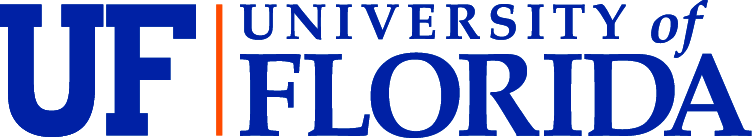 Graduate Studies in Pharmaceutical Outcomes & PolicyPhD Program Milestones and Deliverables Course WorkStatistics SequenceDepartment Core CoursesSpecialty and supplemental coursesSeminar Series Students are required to register for seminar each summer semester (1 credit hour).Journal Club Series PHA Students are required to register for journal club each summer semester (1 credit hour).Independent Research (should begin in year 1, fall)Other DeliverablesPresentations/Posters (first accepted by end of year 2 and must be presented before qualifying exam) Manuscripts (first must be under review before the qualifying exam with no requirement for rank in authorship; a second manuscript summarizing a component of the dissertation with you as first author must be submitted to the dissertation committee at or before the thesis defense)Funding applications for grants or fellowships (at least one application for funding must be submitted before dissertation defense)Leadership and ServiceAwards & HonorsDissertation Student name:Year entered:UFID:Specialization:Specialization:Specialization:Research interest:Research interest:Research interest:Dissertation topic:Dissertation topic:Dissertation topic:CourseNameCreditsScheduled forGradeDate completedSTA 6166Statistical Methods in Research I3Year 1, fallSTA 6167Statistical Methods in Research 23Year 1, springPHC 6937Applied Survival Analysis3Year 2, fallSTA 5503Categorical Data Methods3Year 2, springCourseNameCreditsScheduled forGradeDate completedPHA 6796Study Design in POP Research3Year 1, fallPHA 5267Crit Appr of Pharmacoecon Literature1Year 1, springPHA 6266Introduction to POP2Year 1, springPHA 6805Data Analysis and Interpretation3Year 2, fallPHA 6717Measurement in POP Research3Year 2, springCourseNameCreditsScheduled forGradeDate completed3Year 1, fall3Year 1, spring3Year 2, fall3Year 2, fall3Year 2, springSemesterActivity (attended regularly with only excused absences; presented – provide title)Date completedYear 1, fallYear 1, springYear 2, fallYear 2, springYear 3, fallYear 3, springYear 4, fallYear 4, springOnline MS weekend seminars (attend at least 2 in the first 3 years, provide topic area)SemesterSession chaired (provide topic area and co-presenter)Date completedYear 1, fallYear 1, springYear 2, fallYear 2, springYear 3, fallYear 3, springYear 4, fallYear 4, springTopic, ObjectivesSemesterFacultyCourse #CreditsDate objectives completedScheduled forDate CompletedEthics Training (print out certification and provide to office for filing)
  CITI training  https://www.citiprogram.org/Default.asp  NIH Training http://phrp.nihtraining.com/users/login.phpYear 1, fallManuscript Review (identify faculty to participate in manuscript review)2 reviews must be completed before the preliminary examYear 1, springYear 2, springPreliminary Exam Year 2, summerCollege Research ShowcaseSubmission for poster presentationSubmission for oral presentationYear 2, springYear 3, springSAS trainingComplete SAS training in preparation for SAS entry exam in Data Analysis & InterpretationYear 1, summerTitleVenueDate presentedTitleCitationDate acceptedTitleFunding agencyDate submittedFunding decisionTitleOrganizationYearsTitleOrganizationYearsScheduled forDate CompletedVisit each graduate faculty to learn about research interestsYear 1, fallTake opportunity to discuss specialization and research interests with as many faculty as possible to help refine focusYear 1Present choice for specialization and preliminary research questions / interests to temporary advisor and discuss next stepsYear 1, springSelect major advisorYear 1, summerSelect internal members of committeeYear 2, springEstablish dissertation committee   Major professor:   Internal member:   Internal member:   External member:Year 3, fallCommittee meetings / activitiesReview and approve plan of studyReview and approve dissertation topicDiscuss and schedule written qualifying examWritten qualifying examDissertation proposal defenseDissertation defenseYear 2, springYear 3, fallYear 3Year 3Year 3Year 4